СУМСЬКА МІСЬКА РАДАVІІ СКЛИКАННЯ _______СЕСІЯРІШЕННЯРозглянувши звернення ДЕПАРТАМЕНТА СОЦІАЛЬНОГО ЗАХИСТУ НАСЕЛЕННЯ СУМСЬКОЇ ОБЛАСНОЇ ДЕРЖАВНОЇ АДМІНІСТРАЦІЇ про встановлення орендної плати за користування нежитловими приміщеннями, відповідно до статті 19 Закону України «Про оренду державного та комунального майна» та пункту 8 Методики розрахунку орендної плати за майно територіальної громади міста Суми та пропорції її розподілу, затвердженої рішенням Сумської міської ради від 01 лютого 2012 року № 1186 – МР                              (зі змінами) та враховуючи пропозиції постійної комісії з питань законності, взаємодії з правоохоронними органами, запобігання та протидії корупції, місцевого самоврядування, регламенту, депутатської діяльності та етики, з питань майна комунальної власності та приватизації Сумської міської ради (протокол від 27 грудня 2019 року № 87 ), керуючись статтею 25, частиною п’ятою статті 60 Закону України «Про місцеве самоврядування в Україні», Сумська міська радаВИРІШИЛА:1. Встановити орендну плату ДЕПАРТАМЕНТУ СОЦІАЛЬНОГО ЗАХИСТУ НАСЕЛЕННЯ СУМСЬКОЇ ОБЛАСНОЇ ДЕРЖАВНОЇ АДМІНІСТРАЦІЇ у розмірі 1 грн. на 2020 рік за оренду нежитлових приміщень площею 617,8 кв.м, розташованих у будинку № 2 по провулку 9-го Травня у                    місті Суми. 2. Департаменту забезпечення ресурсних платежів Сумської міської ради                       (Клименко Ю.М.) внести відповідні зміни до договору оренди, в порядку, встановленому чинним законодавством.3. Організацію виконання цього рішення покласти на першого заступника міського голови Войтенка В.В.Сумський міський голова                                                                   О.М. ЛисенкоВиконавець: Клименко Ю.М.________________ Ініціатор розгляду питання – постійна комісія з питань законності, взаємодії з правоохоронними органами, запобігання та протидії корупції, місцевого самоврядування, регламенту, депутатської діяльності та етики, з питань майна комунальної власності та приватизації Сумської міської радиПроект підготовлено департаментом забезпечення ресурсних платежів Сумської міської радиДоповідач: Клименко Ю.М. ЛИСТ ПОГОДЖЕННЯдо проекту рішення Сумської міської ради«Про встановлення орендної плати ДЕПАРТАМЕНТУ СОЦІАЛЬНОГО ЗАХИСТУ НАСЕЛЕННЯ СУМСЬКОЇ ОБЛАСНОЇ ДЕРЖАВНОЇ АДМІНІСТРАЦІЇ за користування майном комунальної власності Сумської міської об’єднаної територіальної громади»Проект рішення підготовлений з урахуванням вимог Закону України «Про доступ до публічної інформації» та Закону України «Про захист персональних даних»______________ Ю.М. КлименкоРозробник проекту рішення_____________Л.Л. Гаркавенко                                (700-413)ЛИСТ РОЗСИЛКИрішення Сумської міської ради«Про встановлення орендної плати ДЕПАРТАМЕНТУ СОЦІАЛЬНОГО ЗАХИСТУ НАСЕЛЕННЯ СУМСЬКОЇ ОБЛАСНОЇ ДЕРЖАВНОЇ АДМІНІСТРАЦІЇ за користування майном комунальної власності Сумської міської об’єднаної територіальної громади»Директор департаменту забезпечення ресурсних платежівСумської міської ради			       Ю.М. Клименко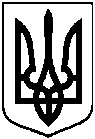 Проектоприлюднено«___» _______ 20__ р.від ___ _______2019 року № ____-МРм. СумиПро встановлення орендної плати ДЕПАРТАМЕНТУ СОЦІАЛЬНОГО ЗАХИСТУ НАСЕЛЕННЯ СУМСЬКОЇ ОБЛАСНОЇ ДЕРЖАВНОЇ АДМІНІСТРАЦІЇ за користування майном комунальної власності Сумської міської об’єднаної територіальної громадиГолова постійної комісії з питань законності, взаємодії з правоохоронними органами, запобігання та протидії корупції, місцевого самоврядування, регламенту, депутатської діяльності та етики, з питань майна комунальноївласності та приватизації Сумської міської ради		О.В. ЗименкоДиректор департаменту забезпечення ресурсних платежів Ю.М. КлименкоНачальник відділу правового та кадрового забезпечення департаменту забезпечення ресурсних платежівЛ.П. ПетроваДиректор департаменту фінансів,економіки та інвестиційСумської міської ради                                                           С.А. ЛиповаДиректор департаменту фінансів,економіки та інвестиційСумської міської ради                                                           С.А. ЛиповаДиректор департаменту фінансів,економіки та інвестиційСумської міської ради                                                           С.А. ЛиповаНачальник правового управління О.В. ЧайченкоПерший заступник міського голови В.В. ВойтенкоСекретар Сумської міської радиА.В. Баранов№ з/пНазва підприємства, установи, організаціїПрізвище І.П. керівникаПоштова та електронна адресиНеобхідна кількість примірників рішення СМР1.Департамент забезпечення ресурсних платежівКлименко Ю.М.dresurs@smr.gov.ua52.Виконавчий комітет Сумської міської ради, перший заступник міського голови Войтенко В.В.mail@ smr.gov.ua1